臺東縣海端國小疏散避難地圖臺20線校門通學紅磚通學紅磚               大  　     草　      地               大  　     草　      地               大  　     草　      地               大  　     草　      地               大  　     草　      地               大  　     草　      地               大  　     草　      地               大  　     草　      地               大  　     草　      地新大樓側邊新大樓側邊新大樓側邊新大樓側邊坡坎臺20線校門通學紅磚通學紅磚               大  　     草　      地               大  　     草　      地               大  　     草　      地               大  　     草　      地               大  　     草　      地               大  　     草　      地               大  　     草　      地               大  　     草　      地               大  　     草　      地新大樓側邊新大樓側邊新大樓側邊新大樓側邊籃球場坡坎臺20線校門通學紅磚通學紅磚               大  　     草　      地               大  　     草　      地               大  　     草　      地               大  　     草　      地               大  　     草　      地               大  　     草　      地               大  　     草　      地               大  　     草　      地               大  　     草　      地1F1F2F2F幼兒遊戲區坡坎臺20線圍牆通學紅磚通學紅磚               大  　     草　      地               大  　     草　      地               大  　     草　      地               大  　     草　      地               大  　     草　      地               大  　     草　      地               大  　     草　      地               大  　     草　      地               大  　     草　      地幼兒園藝文幼兒遊戲區坡坎臺20線圍牆通學紅磚通學紅磚               大  　     草　      地               大  　     草　      地               大  　     草　      地               大  　     草　      地               大  　     草　      地               大  　     草　      地               大  　     草　      地               大  　     草　      地               大  　     草　      地廁所廁所遊戲區坡坎臺20線圍牆通學紅磚通學紅磚               大  　     草　      地               大  　     草　      地               大  　     草　      地               大  　     草　      地               大  　     草　      地               大  　     草　      地               大  　     草　      地               大  　     草　      地               大  　     草　      地     樓梯     樓梯     樓梯     樓梯遊戲區坡坎臺20線圍牆通學紅磚通學紅磚               大  　     草　      地               大  　     草　      地               大  　     草　      地               大  　     草　      地               大  　     草　      地               大  　     草　      地               大  　     草　      地               大  　     草　      地               大  　     草　      地二六遊戲區坡坎臺20線圍牆通學紅磚通學紅磚     通            道     通            道     通            道三五遊戲區坡坎臺20線圍牆通學紅磚通學紅磚中廊樓梯一四遊戲區坡坎臺20線圍牆1F樓梯             樓梯             樓梯             樓梯             樓梯坡坎臺20線圍牆1F廚房樓梯辦公室特教室特教室保健自然自然社會廁所紅　　　磚紅　　　磚坡坎臺20線圍牆2F樓梯體育器材室體育器材室體育器材室體育器材室臺20線圍牆2F會議室樓梯校長室電腦電腦圖書室圖書室視聽視聽廁所體育器材室體育器材室體育器材室體育器材室臺20線圍牆草　　　　　　　　地草　　　　　　　　地草　　　　　　　　地草　　　　　　　　地草　　　　　　　　地草　　　　　　　　地草　　　　　　　　地草　　　　　　　　地草　　　　　　　　地草　　　　　　　　地草　　　　　　　　地體育器材室體育器材室體育器材室體育器材室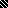 